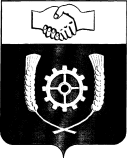        РОССИЙСКАЯ ФЕДЕРАЦИЯ                        АДМИНИСТРАЦИЯ     МУНИЦИПАЛЬНОГО РАЙОНА                 КЛЯВЛИНСКИЙ                 Самарской области                    ПОСТАНОВЛЕНИЕ10.01.2023 г.  № 42О проведении на территории муниципального района Клявлинский  детского районного конкурса «Безопасный труд в моём представлении» в 2023году     На основании приказа Министерства труда, занятости и миграционной политики Самарской области № 272-п от 17 октября 2022 г.  «О проведении X областного детского конкурса на лучшую организацию работы по охране труда в Самарской области»,   в  соответствии со статьей 2 Закона Самарской области от 10.07.2006г. № 72 «О наделении органов местного самоуправления на территории Самарской области отдельными государственными полномочиями в сфере охраны труда», администрация муниципального района Клявлинский Самарской областиПОСТАНОВЛЯТ:     1. Организовать проведение на территории муниципального района Клявлинский детского районного конкурса «Безопасный труд в моём представлении».     2. Утвердить прилагаемое Положение о детском районном конкурсе «Безопасный труд в моём представлении».     3. Образовать конкурсную комиссию по проведению конкурса.     4. Утвердить прилагаемый состав Конкурсной комиссии по проведению на территории муниципального района Клявлинский  детского районного конкурса «Безопасный труд в моём представлении».     5. Опубликовать настоящее постановление в газете «Вести муниципального района Клявлинский Самарской области» и разместить его на официальном сайте администрации муниципального района Клявлинский в информационно-коммуникационной сети «Интернет».    6. Контроль за исполнением настоящего постановления возложить на первого заместителя Главы района Колесникова В.И.    7. Настоящее постановление вступает в силу со дня его принятия.Кузьмина О.Г.  Приложение №1к постановлению администрациимуниципального района Клявлинский от 10.01.2023г. № 42ПОЛОЖЕНИЕо детском районном конкурсе«Безопасный труд в моем представлении»1. Общие положения    1.1. Настоящее Положение определяет порядок и условия проведении на территории муниципального района Клявлинский  детского районного конкурса «Безопасный труд в моем представлении» (далее - конкурс).    1.2. Предметом конкурса являются детские рисунки, творческие проекты, видеоролики и эссе (далее - работы) на тему безопасного труда, которые могут отображать:-различные профессии и специальности в процессе выполнения работы с применением спецодежды и других средств защиты;-призывы работать безопасно для разных профессий;-охрану труда школьника;-охрану труда родителей.Работы должны быть направлены на побуждение и постоянное поддержание интереса к вопросам охраны труда, а также воспитание сознательного отношения к обеспечению безопасных условий труда.    1.3. Участие в конкурсе осуществляется на бесплатной основе.    1.4. Все присланные на конкурс работы становятся собственностью организаторов конкурса, используются в экспозиционной, издательской и благотворительной деятельности и не подлежат возврату авторам работ.   1.5. Конкурс проводится среди детей, обучающихся в образовательных учреждениях муниципального района Клявлинский Самарской области.   1.6. Конкурс проводится в трех возрастных категориях:первая – школьники 1-4 класса;вторая - школьники 5-8 класса;третья - школьники-9-11 класса. В конкурсе могут принимать участие школьники, обучающиеся на дому.   1.7. Отбор и оценка работ, предоставленных на конкурс, проводится по каждой возрастной категории. 2. Цели проведения конкурса.   2.1. Привлечение внимания общественности к проблемам охраны труда, повышение культуры охраны труда граждан.   2.2. Формирование у подрастающего поколения культуры охраны труда, внимательного отношения к вопросам безопасности труда и сохранения жизни и здоровья в процессе трудовой деятельности.3. Порядок организации конкурса   3.1. Организатором конкурса является Администрация муниципального района Клявлинский Самарской области.   3.2. Дата проведения конкурса с 30.01.2023 по 28.02.2023г.   3.3. Для организации и проведения конкурса создать комиссию в составе:   - Колесников В.И. – первый заместитель Главы района, председатель комиссии;   - Захарова И.П. – заместитель начальника по культурно-массовой работе МАУ «Межпоселенческий центр культуры, молодёжной политики и спорта» муниципального района Клявлинский Самарской области;   - Телегина С.И. -  ведущий специалист Клявлинского территориального отдела образования СВУ МОНСО (по согласованию);   - Кудряшова Н.Л. – методист СП «Прометей» ГБОУ СОШ №2 им. В.Маскина (по согласованию);   - Кузьмина О.Г. – заведующая отделом контрольно-надзорной администрации муниципального района Клявлинский Самарской области.   3.4. Конкурсная комиссия решает вопросы, связанные с организацией и проведением конкурса, определяет победителей конкурса. Результаты конкурса оформляется протоколом, подписываемым председателем комиссии.4. Порядок проведения конкурса   4.1. Первый этап конкурса проводится в образовательных учреждениях муниципального района Клявлинский. Образовательные учреждения организуют участие детей в конкурсе и сбор конкурсных работ в соответствии с разделом 5 настоящего положения с 07.11.2022 по 20.01.2023г.   4.2. второй отборочный этап конкурса проводится в Администрации муниципального района Клявлинский Самарской области.   4.3. Конкурсная комиссия осуществляет оценку работ и определяет победителей в каждой возрастной категории.5. Требования к оформлению работ и критерии оценки5.1.	К участию в конкурсе допускаются работы, соответствующие следующим требованиям.5.1.1.	Творческие проекты могут быть выполнены из любого материала в различной технике исполнения (лепка, шитье, моделирование, конструирование и т.д.) в формате не более 297x210x210 мм.5.1.2.	Рисунки могут быть выполнены на любом материале (ватман, картон, холст и т.д.) и исполнены в любой технике рисования (графитный карандаш, тушь-перо или черная гелевая ручка, масло, акварель, гуашь, цветные карандаши, смешанная техника и др.) в формате АЗ (297x420мм).5.1.3.	Видеоролики представляются на электронном носителе в формате AVI продолжительностью не более 4-х минут.5.1.4.	Эссе представляются на электронном носителе в формате PDF. Титульный лист содержит следующую информацию: тема, фамилия и имя автора, наименование учреждения, класс, Ф.И.О. педагога.5.1.5.	К конкурсной работе должны быть оформлены паспорт работы (во всех номинациях) и этикетка (в номинациях «рисунок», «творческий проект» и «видеоролик»), оформленные в соответствии с требованиями настоящего Положения.5.1.6.	Паспорт работы представляется в печатном виде на листе формата А4 (шрифт Times New Roman, № 14, с межстрочным интервалом 18пт) согласно Приложению 1 к настоящему Положению.5.1.7.	Этикетка работы (размер 40x60 мм) заполняется в печатном виде (шрифт Times New Roman, № 14, с межстрочным интервалом 18пт) и содержит: наименование работы; фамилию, имя, отчество и возраст автора (группы авторов); наименование образовательного учреждения, класс, фамилию, имя и отчество, должность педагога. Этикетка прикрепляется к лицевой стороне работы в правом нижнем углу.5.2. Работы должны быть выполнены без посторонней помощи.5.3. К рассмотрению принимается одна работа от каждого участника.5.4. При оценке конкурсных работ учитывается:-раскрытие темы конкурса;-художественный уровень исполнения, оригинальность работ;-аккуратность выполнения, эстетика оформления.6. Награждение участников конкурса   6.1. Победители конкурса, занявшие призовые места в каждой возрастной категории, награждаются Дипломами администрации муниципального района Клявлинский Самарской области.    6.2. Работы, наиболее раскрывшие тему конкурса - «Безопасный труд в моем представлении», но не занявшие призовые места награждаются благодарственными письмами администрации муниципального района Клявлинский Самарской области.     6.3. Итоги конкурса будут освещены в  районной газете «Знамя Родины».ПРИЛОЖЕНИЕ 3 к Положению о детском районном конкурсе«Безопасный труд в моем представлении»Паспорт работырайонного детского конкурса «Безопасный труд в моем представлении»Руководитель учреждения                          ____________________                  _____________________________М.П.                                                               (подпись)                                                          (расшифровка)Дата получения работы:_______________________(заполняется территориальной комиссией)Дата получения работы:_________________	(заполняется областной конкурсной комиссией)Глава муниципального района Клявлинский                                             П.Н.Климашов 1.Номинация2.Название работы3.Техника4.ФИО участника (участников)5.Возраст участника (участников), класс6.Наименованиеобразовательного учреждения (полностью)7.Наименованиеобразовательного учреждения (сокращенное) для заполнения наградного материала8.Почтовый адрес образовательного учреждения (с указанием индекса)9.Электронный адрес образовательного учреждения10.Контактный номер телефона и (или) адрес электронной почты11.Фамилия, имя, отчество педагога (полностью), должностьдля заполнения наградного материала12.Контактный телефон и e-mail педагога